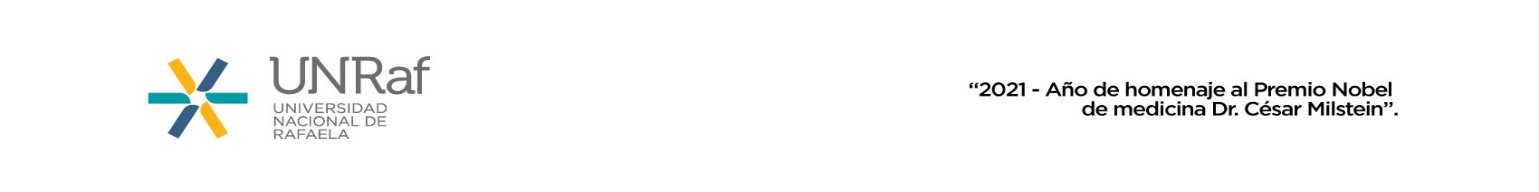 Formulario de Preinscripción 2021Diplomatura Universitaria en Teatro para Docentes Formulario de Preinscripción 2021Diplomatura Universitaria en Teatro para Docentes Formulario de Preinscripción 2021Diplomatura Universitaria en Teatro para Docentes Formulario de Preinscripción 2021Diplomatura Universitaria en Teatro para Docentes Formulario de Preinscripción 2021Diplomatura Universitaria en Teatro para Docentes Formulario de Preinscripción 2021Diplomatura Universitaria en Teatro para Docentes Formulario de Preinscripción 2021Diplomatura Universitaria en Teatro para Docentes Formulario de Preinscripción 2021Diplomatura Universitaria en Teatro para Docentes Apellido:  Apellido:  Apellido:  Apellido:  Apellido:  Apellido:  Apellido:  Apellido:  Nombres: Nombres: Nombres: Nombres: Nombres: Nombres: Nombres: Nombres: Datos personalesDatos personalesDatos personalesDatos personalesDatos personalesDatos personalesDatos personalesDatos personalesTipo y Nro. de documento: Tipo y Nro. de documento: Tipo y Nro. de documento: Tipo y Nro. de documento: Tipo y Nro. de documento: Tipo y Nro. de documento: Tipo y Nro. de documento: Tipo y Nro. de documento: Nacionalidad: Nacionalidad: Nacionalidad: Nacionalidad: Nacionalidad: Nacionalidad: Nacionalidad: Nacionalidad: Número de CUIL: Número de CUIL: Número de CUIL: Número de CUIL: Número de CUIL: Número de CUIL: Número de CUIL: Número de CUIL: Género: Género: Género: Género: Género: Género: Género: Género: E-mail:                E-mail:                E-mail:                E-mail:                Celular (con característica):Celular (con característica):Celular (con característica):Celular (con característica):Fecha de Nacimiento: Fecha de Nacimiento: Fecha de Nacimiento: Fecha de Nacimiento: Lugar: Lugar: Lugar: Lugar: Estado civil: Estado civil: Estado civil: Estado civil: Cantidad de hijos a cargo: Cantidad de hijos a cargo: Cantidad de hijos a cargo: Cantidad de hijos a cargo: Domicilio Domicilio Domicilio Domicilio Domicilio Domicilio Domicilio Domicilio Calle: Calle: Calle: Calle: N°: N°: N°: N°: Piso:Piso:Piso:Dpto:Dpto:Dpto:Unidad:Unidad:Localidad: Localidad: Localidad: Localidad: Código Postal: Código Postal: Código Postal: Código Postal: Cobertura de salud (indicar con una X donde corresponda)Cobertura de salud (indicar con una X donde corresponda)Cobertura de salud (indicar con una X donde corresponda)Cobertura de salud (indicar con una X donde corresponda)Cobertura de salud (indicar con una X donde corresponda)Cobertura de salud (indicar con una X donde corresponda)Cobertura de salud (indicar con una X donde corresponda)Cobertura de salud (indicar con una X donde corresponda)□ Por tu propio trabajo□ Por tu propio trabajo□ Por tu propio trabajo□ Por tu propio trabajo□ Familiar a cargo de padre, madre, cónyuge o tutor□ Familiar a cargo de padre, madre, cónyuge o tutor□ Familiar a cargo de padre, madre, cónyuge o tutor□ Familiar a cargo de padre, madre, cónyuge o tutor□x Afiliado voluntario a obra social o prepaga□x Afiliado voluntario a obra social o prepaga□x Afiliado voluntario a obra social o prepaga□x Afiliado voluntario a obra social o prepaga□ Sin cobertura□ Sin cobertura□ Sin cobertura□ Sin coberturaSolo para estudiantes del exteriorSolo para estudiantes del exteriorSolo para estudiantes del exteriorSolo para estudiantes del exteriorSolo para estudiantes del exteriorSolo para estudiantes del exteriorSolo para estudiantes del exteriorSolo para estudiantes del exteriorNúmero de pasaporte:Número de pasaporte:Número de pasaporte:Número de pasaporte:Número de pasaporte:Número de pasaporte:Número de pasaporte:Número de pasaporte:País Emisor:País Emisor:País Emisor:País Emisor:País Emisor:País Emisor:País Emisor:País Emisor:Tipo de Visa:                              Tipo de Visa:                              Tipo de Visa:                              Tipo de Visa:                              Tipo de Visa:                              Tipo de Visa:                              Tipo de Visa:                              Tipo de Visa:                              Tipo de residencia:Tipo de residencia:Tipo de residencia:Desde:Desde:Desde:Hasta:Hasta:Situación laboralSituación laboralSituación laboralSituación laboralSituación laboralSituación laboralSituación laboralSituación laboral□  Desocupado□  Desocupado□  Desocupado□  Desocupado□  Desocupado□  Desocupado□  Desocupado□  Desocupado□  Cuenta propia□  Cuenta propiax□  Relación de dependenciax□  Relación de dependenciax□  Relación de dependencia□  Pasante□  Pasante□  PasanteDescriba las actividades que realiza en su trabajo:Docente Describa las actividades que realiza en su trabajo:Docente Describa las actividades que realiza en su trabajo:Docente Describa las actividades que realiza en su trabajo:Docente Describa las actividades que realiza en su trabajo:Docente Describa las actividades que realiza en su trabajo:Docente Describa las actividades que realiza en su trabajo:Docente Describa las actividades que realiza en su trabajo:Docente Formación AcadémicaFormación AcadémicaFormación AcadémicaFormación AcadémicaFormación AcadémicaFormación AcadémicaFormación AcadémicaFormación AcadémicaNivel secundario/polimodalNivel secundario/polimodalNivel secundario/polimodalNivel secundario/polimodalNivel secundario/polimodalNivel secundario/polimodalNivel secundario/polimodalNivel secundario/polimodalNombre de la institución: Nombre de la institución: Nombre de la institución: Nombre de la institución: Nombre de la institución: Nombre de la institución: Nombre de la institución: Nombre de la institución: Título obtenido: Título obtenido: Título obtenido: Título obtenido: Año de egreso:Año de egreso:Año de egreso:Año de egreso:Estudios superioresEstudios superioresEstudios superioresEstudios superioresEstudios superioresEstudios superioresEstudios superioresEstudios superioresNombre de la institución: Nombre de la institución: Nombre de la institución: Nombre de la institución: Nombre de la institución: Nombre de la institución: Nombre de la institución: Nombre de la institución: Título obtenido: Título obtenido: Título obtenido: Título obtenido: Año de egresoAño de egresoAño de egresoAño de egresoCarrera de Grado o Superior UniversitariaCarrera de Grado o Superior UniversitariaCarrera de Grado o Superior UniversitariaCarrera de Grado o Superior UniversitariaCarrera de Grado o Superior UniversitariaCarrera de Grado o Superior UniversitariaCarrera de Grado o Superior UniversitariaCarrera de Grado o Superior UniversitariaNombre de la institución:Nombre de la institución:Nombre de la institución:Nombre de la institución:Nombre de la institución:Nombre de la institución:Nombre de la institución:Nombre de la institución:Título obtenido:Título obtenido:Título obtenido:Título obtenido:Título obtenido:Título obtenido:Título obtenido:Título obtenido:□  Finalizado en __ ___□  Finalizado en __ ___□  Finalizado en __ ___□  Finalizado en __ ___□  En curso□  En curso□  En curso□  En cursoEstudios de PosgradoEstudios de PosgradoEstudios de PosgradoEstudios de PosgradoEstudios de PosgradoEstudios de PosgradoEstudios de PosgradoEstudios de PosgradoNombre de la institución:Nombre de la institución:Nombre de la institución:Nombre de la institución:Nombre de la institución:Nombre de la institución:Nombre de la institución:Nombre de la institución:Título obtenido:Título obtenido:Título obtenido:Título obtenido:Título obtenido:Título obtenido:Título obtenido:Título obtenido:□  Finalizado en 20___ ___□  Finalizado en 20___ ___□  Finalizado en 20___ ___□  Finalizado en 20___ ___□  En curso□  En curso□  En curso□  En cursoIdioma ExtranjeroIdioma ExtranjeroIdioma ExtranjeroIdioma ExtranjeroIdioma ExtranjeroIdioma ExtranjeroIdioma ExtranjeroIdioma ExtranjeroIdiomaNivel alcanzadoNivel alcanzadoNivel alcanzadoNivel alcanzadoNivel alcanzadoNivel alcanzadoNivel alcanzado□  Básico□  Básico□  Básico□  Bueno□  Bueno□  Bueno□  Muy bueno□  Básico□  Básico□  Básico□  Bueno□  Bueno□  Bueno□  Muy bueno